共青团上海财经大学委员会文件关于开展2017年共青团中央“活力团支部”创建遴选申报工作的通知各学院团委：为贯彻落实《共青团中央改革方案》有关精神，深入实施高校基层团支部“活力提升”工程，团中央学校部于今年秋季学期面向全国高校开展“活力团支部”创建遴选活动，现将我校候选申报相关事宜通知如下：一、活动时间2017年10月中旬至12月下旬。二、活动范围面向全校的学生团支部（总支），包括班级、社团、活动项目等各类学生团支部（总支），全校共遴选产生5个“活力团支部”推送至共青团中央参与评选。三、申报条件1．思想引领成效好。团支部（总支）坚持思想引领核心任务，积极开展社会主义核心价值观主题宣传教育活动，取得良好成效。2．组织运行活力强。团支部（总支）在基础团务管理、队伍建设和制度建设等方面工作扎实，组织运转规范、顺畅。3．工作开展活力强。团支部（总支）有明确的工作职责，能够及时改进创新工作方式载体，工作开展富有针对性、实效性。4．团员参与活力强。基层民主及团支部（总支）的设置方式和成员配备较为完善，团员学生能够积极参与、推动团支部（总支）的工作和建设。5. 宣传展示活力强。团支部（总支）能够利用新媒体平台和其他宣传阵地广泛开展支部活动和工作成果宣传展示，在校园内产生良好的示范效应。6、团支部（总支）于2015-2017年曾获上海财经大学“红旗团支部”称号。四、活动安排1．学院申报（2017年11月10日前）：各学院团支部制作视频、H5页面或图文综合类新媒体作品，对支部活动和工作成果进行展示、传播，填写“活力团支部”候选集体申报表（见附件1，其中主要事迹材料不少于1000字）发送至sufexlzz@163.com，邮件名称为【学院名称+支部名称】。2．校内遴选（2017年11月20日前）：校团委将组织评审小组对申报的各支部进行材料审核和校内评选，对评选结果进行校内公示并上报团市委。五、工作要求各团支部制作的新媒体作品须为原创，主题鲜明、内容新颖、寓意深刻。内容主要反映自“活力提升”工程开展以来，团支部在提升组织活力、工作开展活力、团员参与活力和宣传展示活力等四个方面的特色成果和经验做法，既可全景展示团支部活力提升的整体创建成果，也可以特景展示团支部活力提升的突出方面和典型特色。作品可分为微视频类、H5页面类和图文综合类。微视频类作品使用flv格式，视频长度4-8分钟，上传至“腾讯视频”网站。H5页面类作品基于H5网页技术，包括“云来”“兔展”“易企秀”等新媒体软件设计的产品，作品长度为10-20幅页面。图文综合类作品可包括漫画、书画、摄影、海报等作品，文体适合网络新媒体的语境语感，文字内容和配图和谐一致，以微信公众平台为载体发布，图片去水印。新媒体作品链接在申报表中一并报送。联 系 人：朱 枫电子邮箱：sufexlzz@163.com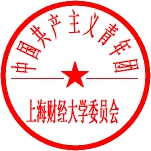  共青团上海财经大学委员会  2017年10月26日 共青团上海财经大学委员会                    2017年9月印发附件1 “活力团支部”候选集体申报表省份：                    学校：                   备注：团支部名称请务必详细，如XX大学XX学院XX专业XX年级XX班团支部团支部名称团支部名称团支部书记姓名团支部书记姓名联系电话团支部团员人数团支部团员人数联系邮箱新媒体作品种类新媒体作品种类□微视频类  □H5页面类  □图文综合类  □其他_________□微视频类  □H5页面类  □图文综合类  □其他_________□微视频类  □H5页面类  □图文综合类  □其他_________新媒体作品链接新媒体作品链接主要事迹（1000字以内，文字鲜活生动，适宜在新媒体平台上传播报道）